Муниципальное бюджетное общеобразовательное учреждение «Кутанская основная общеобразовательная школа»УТВЕРЖДАЮ    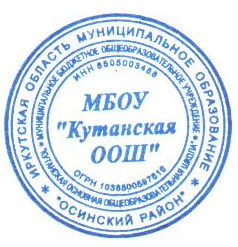 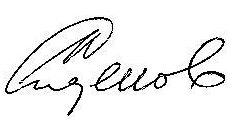 Директор школы ___________  И.В. Сиденов   «27» августа 2020г.График посещения школьной столовойМолочная переменадля начальных классовПеременаВремяКлассыдо I урока08.30 ч. – 08.45 ч.Учащиеся с ОВЗII11.10 ч. – 11.25 ч.2 классIII11.35 ч. – 11. 50 ч.7 – 9 классыIII11.45 ч. – 12.00 ч. 5 – 6 классы III12.05 ч. – 12.20 ч.1, 3, 4 классы№ВремяКлассы111.001 класс213.102 класс313.103 – 4 классы